12.Положениеоб итоговой и промежуточной аттестации обучающихся.Данное положение регулирует правила проведения аттестации учащихся, применение единых требований к оценке знаний, умений и навыков учащихся по различным предметам (дисциплинам), в том числе при выставлении итоговых оценок. Положение основано на Законе Российской Федерации “Об образовании” , Типовом положении об общеобразовательном учреждении, Уставе МКОУ ООШ с. Новотроицкое»1. Общие положения.1.1. Аттестация - это оценка качества усвоения обучающимся содержания конкретной учебной дисциплины, предмета в процессе или по окончанию их изучения по результатам проверки (проверок). 
1.2. Виды аттестации: итоговая, завершающая, промежуточная, тематическая, текущая. 
1.2.1. Итоговая аттестация - это оценка знаний выпускников по данному предмету (дисциплине) по завершении каждого уровня образования - основного общего, среднего (полного) общего и всех видов профессионального образования - для определения соответствия их знаний государственным образовательным стандартам государственной аттестационной службой, независимой от органов управления образованием по результатам проверки (проверок). Проводится на основании соответствующих государственных нормативных документов. 
1.2.2. Завершающая аттестация - это оценка качества усвоения обучающимся всего объёма содержания учебной дисциплины, предмета в целом после завершения их изучения по результатам проверки (проверок). Проводится преподавателем (группой преподавателей). 
1.2.3. Промежуточная аттестация - это оценка качества усвоения обучающимся содержания какой-либо части (частей), темы (тем) конкретной учебной дисциплины, предмета по окончании их изучения по итогам учебного периода (триместра, полугодия, года) по результатам проверки (проверок). Проводится преподавателем данной учебной дисциплины, предмета или комиссией (в случае введения переводных экзаменов по итогам года по данному предмету, дисциплине). 
1.2.4. Тематическая аттестация - это оценка качества усвоения обучающимся содержания какой-либо части (темы) конкретной учебной дисциплины, по окончанию их изучения по результатам проверки (проверок). Проводится преподавателем данной учебной дисциплины, предмета. 
1.2.5. Текущая аттестация - это оценка качества усвоения содержания компонентов какой-либо части (темы) конкретной учебной дисциплины, предмета в процессе её изучения обучающимся по результатам проверки (проверок). Проводится преподавателем данной учебной дисциплины, предмета. 
1.3. Метод проведения аттестации: проверка педагогом или группой педагогов (комиссией) качества усвоения программного материала обучающимися. 
1.4. Системы оценок при аттестации: 1.4.1. Для учащихся 2-9 классов в школе используется 5-бальная система оценки знаний, умений и навыков (минимальный бал – 1, максимальный бал – 5), а также «н/а» (не аттестован) для учащихся, пропустивших более 50% учебных занятий по уважительной причине, которые не относятся к числу неуспевающих и для обучающихся посещающих школу без учета успеваемости.1.5.  Текущий контроль успеваемости осуществляется учителями на протяжении всего учебного года.1.5.1.  При текущей аттестации педагогические работники школы имеют право на свободу выбора и использования методов оценки знаний учащихся по своему предмету.1.5.2. Педагогический работник обязан ознакомить с системой текущего контроля по своему предмету учащихся на начало учебного года.1.5.3  Педагогический работник обязан своевременно довести до учащихся отметку текущего контроля, обосновав ее в присутствии всего класса и выставить оценку в классный журнал и дневник учащегося.
1.6. Виды проведения проверок: письменная, устная, комбинированная. 
1.6.1. Письменная - предполагает письменный ответ обучающегося на один или систему вопросов (заданий). К письменным ответам относятся: домашние, проверочные, лабораторные, практические, контрольные, творческие работы; письменные отчёты о наблюдениях; письменные ответы на вопросы теста в т.ч и с использование ресурсов Интернет; сочинения, изложения, диктанты, доклады,рефераты. 
1.6.2. Устная - предполагает устный ответ обучающегося на один или систему вопросов в форме рассказа, беседы, собеседования. 
1.6.3. Комбинированная - предполагает сочетание письменного и устного видов. Организация и порядок проведения аттестации. 
2.1. Итоговая аттестация проводится согласно Положению об итоговой аттестации в сроки, определяемые Министерством образования области или управлением образования района. 
2.2. Завершающая аттестация проводится либо в форме экзамена по окончанию изучения предмета, дисциплины в переводных классах по решению педагогического совета школы, либо путём выставления оценки преподавателем за весь курс обучения на основании промежуточных аттестаций. Если предмет, дисциплина изучались в течение одного учебного периода, то завершающая аттестация эквивалентна промежуточной, может быть итоговой. 
2.3. Промежуточная аттестация обучаемых проводится в сроки, определяемыми школой. Оценки по предметам, дисциплинам за учебный период выставляются во 2-11 классах  за 2 дня до его окончания.  Итоговая оценка достижений планируемых результатов начального общего образования (Действует с 2014/15 уч.года для 1 класса с введением в последующие годы во 2, 3 и 4 кл) Итоговая оценка выпускника начальной школы формируется на основе накопления оценки по всем учебным предметам как минимум 3 итоговых работ (русский язык, математика и комплексной работы)Выпускник овладел опорной системой знаний, если в накопительной системе оценки зафиксированы достижения планируемых результатов по всем основным разделам учебной программы с оценкой «зачтено» или «удовлетворительно» и правильное  выполнение итоговых работ не менее 50% базового уровня.Выпускник овладел опорной системой, если в накопительной системе оценок не менее  чем 50% - оценка «хорошо» и «отлично», правильно выполнено не менее 65% базового уровня и 50% заданий повышенного уровня.Выпускник не овладел опорной системой знаний и учебными действиями, необходимыми для продолжения образования на следующей ступени, если в накопительной системе оценок не зафиксировано достижение планируемых результатов по всем основным разделам учебной программы, а результаты выполнения итоговых работ менее 50% базового уровня.Решение об успешном освоении программы начального образования и переводе выпускника на следующую ступень общего образования принимается педагогическим советом одновременно с характеристикой выпускника начальной школы.Оценка итоговых работ направлена по новым стандартам не на оценку овладения предметными умениями, а на способность применять знания в различных ситуациях при выполнении заданий повышенной сложности. Ученик должен продемонстрировать не дополнительный объем знаний, а уровень самостоятельности в использовании изученного материала. Эти задания должны составлять не более 1/3 от итоговой работы.Выполнение всех заданий базового уровня оценивается 1 баллом не зависимо от сложности задания (по принципу «достиг – не достиг»).Минимальный критерий освоения учебного материала 50 – 65%. Если проверочная работа с заданием выбора ответа, то уровень освоения 65%.Выполнение заданий повышенного уровня может оцениваться разным числом баллов в зависимости от полноты и правильности ответа.План проверочной работыВыполнение каждого задания базового уровня (с 1 – 6 – оценивается по дихотомической шкале)1 б – верный ответ0 б – неверный или несколько ответовповышенной сложности (6 – 10)2 б – полный верный ответ1 б – частично верный ответ0 б – неверный ответОбразовательное учреждение самостоятельно в выборе системы оценок, формы, порядка, периодичности промежуточной аттестации в соответствии со своим уставом и законом РФ «Об образовании» (Типовое положение об ОУ (С.3 РФ 2001 г. № 13 с.1252).Обучающийся, не усвоивший программу по двум и более предметам остается на второй год, по одному предмету – переводится условно, ответственность за ликвидацию задолженности остается на родителях.Одной из адаптационных мер – снижение требований к детям с дисграфией. Контрольные измерения проводятся специфически (замена письменных работ на устные).Ученик – логопат (имеет логопедические отклонения) не в состоянии выполнить задания в соответствии с нормами, принятыми в школе.Младший школьник должен учиться на успехе.Текущий контроль – средство своевременной корректировки своей деятельности, внесение изменения в планирование последующего обучения и предупреждение неуспеваемости.В данный период школьник имеет право на ошибку и подробный анализ последующих УД. Более уместна оценка в виде аналитических суждений, объясняющих возможные пути исправления. При текущем и тематическом контроле ученику предоставляется дополнительное время для подготовки и возможность пересдать, досдать материал.Не ориентироваться на средний балл – а учитывать итоговые отметки по сдаваемой теме, которые «отменяют» предыдущие, более низкие, что делает контроль более объективнымдает возможность получить более высокую оценку своих знаний.Итоговые оценки проводятся 3 раза в год I, II, III триместр  и в конце года.Для развития самоконтроля и самооценки учащегося целесообразно подбирать самостоятельные контрольные работы по разноуровневым  вариантам.Каждый сам может выбрать вариант работы любой сложности в – А – отметка не выше «3», Б – не выше «4», за в – В – «5».К стандартным методикам проверки относятся текстовые задания.Оценка результатов УУДкачество усвоений предметных знаний умений, навыков и соответствие ФГОС;степень сформированности учебной деятельности (коммуникативной, трудовой);степень развития основных качеств умственной деятельности (наблюдать, сравнивать, анализировать, обобщать, связно излагать мысли, творчески решать задачи);уровень развития познавательной активности, интересов и отношения к учебной деятельности, степень прилежания и старания.Одна – оценивается отметкой за результат, остальные – словесными суждениями.Одним из основных требований к оценочной деятельности является: формирование у школьников умения оценивать свои результаты, сравнивать с эталонами.Учитель создает общественное мнение в классе: каким требованиям отвечает работа на «отлично», каково общее впечатление от работы, что нужно сделать, чтобы исправить ошибки – это помогает развитию оценочной деятельности школьников. Система контроля и оценки становится регулятором отношений школьника и учебной среды.Ученик превращается в равноправного участника процесса обучения.(Если ученик нашел и сам исправил ошибку, что означает наличие навыков самоконтроля – оценка не снижается)отказаться от выставления отметок ученикам 1 класса в течение всего 1 класса.Не рекомендуется применять другие знаки оценивания (звездочки и т.д.) т.к. отметка больше оценивает процесс учения, фиксирует неустоявшиеся умения и неосознанные знания.Допускается лишь словесная объяснительная оценка. Не подлежит оцениванию темп работы,  личностные качества (особенности памяти, восприятия, внимания).4-х бальная система «1» - не используется«5» – не более 1 недочета«4» - 2-3 ошибки или 4-6 недочетов – текущая оценка, 2 ошибки или 4 недочета – итоговая оценка«3» - не более 4 ошибок и 10 недочетов – текущий, 3-5 ошибок, 8 недочетов – итоговый«2» - более 6 ошибок и 10 недочетов – текущий контроль, более 5 ошибок и 8 недочетов – итоговый контроль.Вводится оценка за общее впечатление от работы (внешний вид: аккуратность, чистота, оформленность) дополнительно в журнал не вносится.Учитель выставляет 2 отметки 5/3 – числитель за правильность, знаменатель – за общее впечатление.Словесная оценка раскрывает динамику результатов его учебной деятельности, анализирует его возможности и прилежание (четкая фиксация успешных результатов, раскрытие причин неудач).В первом классе проверяется сформированность слогового способа чтения, осознание общего смысла читаемого текста при темпе чтения не менее 25-30 слов в минуту (конец года), понимание значения отдельных слов и предложений.Второй класс целых слов и словосочетаний – 45-50 слов в минуту, третий класс – 65-70 слов – (вслух) и 85-90 слов (про себя), четвертый класс – 80-90 слов (вслух), 115-120 слов (про себя).Итоговые контрольные работы не позднее 20-25 апреля.1 класс на второй год не оставляются.В течение I полугодия в 1 классе контрольные работы не проводятся.В конце учебного года, но не позднее 25 апреля проводится итоговая комплексная работа из II частей – основной и дополнительной.В основной части – 6 заданий: по русскому языку, чтению, математике.Выполнение основной части обязательно для всех учащихся.Задания дополнительной части имеют более высокую сложность – только на добровольной основе.В дополнительной части 5 заданий – для поощрения надо выполнить минимум 3 (по выбору).Детям, ослабленным, с исходно низкой мотивацией учения, кто не умел читать, плохо подготовлен к школе целесообразно предложить III вариант, где задания упрощены.Среднее время выполнение итоговой работы 20-25 минут, но ограничивать не рекомендуется.Максимальная оценка за все в задании – 7 баллов.Первое задание в баллах не оценивается, а 5-6 задание – по 2 балла каждый.  Во 2-9 классах промежуточная аттестация осуществляется за каждый триместр  и год;      2.3.2. Данный перечень предметов определяется в начале учебного в соответствии с утвержденным педагогическим советом Учебным планом школы . В течение учебного года администрация школы имеет право осуществлять контроль знаний, умений и навыков обучаемых, используя приемлемые формы и методы, в соответствии с планом контроля и графиком, который составляется зам. директора по учебно-воспитательной работе не позднее, чем за 2 недели до начала их проведения.         2.3.3.  Тексты контрольных работ для 2 – 9 кл. готовят заместитель директора по учебно-воспитательной работе, руководители методических кафедр, возможно привлечение специалистов из других образовательных учреждений. Для избежания перегрузки обучающихся в конце триместра, полугодия, года разрешается проведение контрольных работ и зачетов не более одного  в день, трёх - в неделю.  Время проведения итоговых контрольных работ определяется общешкольным графиком, составляемым заместителем директора по согласованию с учителями. Каждый урок:  пропущенный без уважительной причины, обучающийся осваивает самостоятельно под контролем родителей (законных представителей) и сдает зачет в форме и время, определенные учителем. О формах и времени зачета родители уведомляются учителем под роспись.  оценки, полученные в ходе зачетов, выставляются учителем в те графы классного журнала, когда изучалась данная тема через черту с «н»          2.3.4.   В конце триместра, полугодия школа предоставляет возможность сдачи зачетов по предметам обучающимся, пропустившим занятия по неуважительной причине в данной четверти (полугодии) с соблюдением следующих требований: 
· классным руководителям совместно с учителями составляется в 2-х экземплярах график сдачи зачетов для данной категории обучающихся в каникулярное время с указанием зачетных тем; 
· классный руководитель знакомит родителей (законных представителей) не позднее, чем за неделю до конца четверти с данным графиком под роспись с указанием даты ознакомления, 1-й экземпляр оставляет у себя, 2-й - передает родителям; 
· количество зачетов по каждому предмету, а также методы и формы и время проведения аттестации для данной категории учащихся выбирается учителем самостоятельно с учетом программного материала, изученного за пропущенный учебный период; 
· оценки, полученные в ходе зачетов, выставляются учителем в те графы классного журнала, когда изучалась данная тема через черту с «н»; 
· в случае неявки учащихся без уважительных причин на зачёт, им выставляется оценка "2". 
2.3.5. Ответственность за прохождение пропущенного учебного материала возлагается на обучающегося, его родителей (законных представителей).2.3.6. В случае несогласия обучающегося, его родителей с годовой оценкой обучающемуся предоставляется возможность сдать экзамен по соответствующему предмету комиссии, образованной приказом директора.  2.3.7.    При наличии медицинского заключения, освобождающего обучающегося от обучения по какому-либо предмету, дисциплине по состоянию здоровья на весь учебный период, в классном журнале делается запись "освобожден(а)". Обучающийся, не аттестованный по данному предмету в связи с медицинским освобождением, не считается неуспевающим.    2.3.8.      Восполнение обучающимися знаний материала пропущенного по уважительной причине, производится самостоятельно,  с предоставлением индивидуальных консультаций в каникулярное время или время определенное учителем с обязательной  аттестацией обучающегося.  График консультаций доводится до сведения родителей в письменной форме. В случае оценивания обучающегося оценки, полученные в ходе зачетов, выставляются учителем в те графы классного журнала, когда изучалась данная тема через черту с «н»2.3.9.        Решение педагогического совета доводится до сведения родителей (законных представителей) классными руководителями. Итоги промежуточной аттестации выставляются в журналы, дневники обучаемых, доводятся до сведения родителей. Годовые оценки по предметам, дисциплинам, запись о переводе (повторном обучении) заносятся классными руководителями в классный журнал и личные дела обучаемых по окончанию учебного года. 
2.4. Тематическая аттестация осуществляется преподавателем на основании текущей аттестации, оценки (оценок) полученных обучающимся при проверке усвоения всей темы по окончанию её изучения (если таковая проводилась). 2.5. Государственная (итоговая) аттестация осуществляется для учащихся 9-х и 11-х классов и проходит в форме устных и письменных экзаменов, единого государственного экзамена.2.5.1. Порядок итоговой аттестации определяется: Законом РФ «Об образовании», нормативными актами МО РФ, Комитета образования Ленинградской области2.5.2. Форма проведения устного экзамена по выбору учащегося избирается учителем по согласованию с выпускником, защищается на заседании методического совета школы, утверждается педагогическим советом школы.2.5.3. Устные экзамены могут проводиться в форме: ответы по билетам, защита реферата или проекта, собеседование, тестирование.2.5.4. Собеседование как форма устного экзамена может проводится с выпускниками, для которых организован щадящий режим.2.5.5. Защита реферата или проекта предполагает предварительный выбор выпускником интересующей его темы работы с учетом рекомендации учителя – предметника, последующее глубокое изучение избранной для реферата проблемы, изложение вывода по теме реферата. 2.5.6. Тестирование проводится только после экспертной оценки экзаменационных тестов методическим советом школы.2.4.7. Допуск учащихся к итоговой аттестации, сроки ее проведения, награждение учащихся проводится в соответствии с Положением о государственной (итоговой) аттестации выпускников IX и XI (XII) классов общеобразовательных учреждений Российской Федерации, приказами Министерства образования и науки Российской Федерации, Комитета образования Ленинградской области                                             3. Критерии и нормы оценочной деятельности. 
3.1. В основу критериев оценки учебной деятельности учащихся положены объективность и единый подход. При 5 - балльной оценке для всех установлены общедидактические критерии. 
Оценка "5" ставится в случае: 
1. Знания, понимания, глубины усвоения обучающимся всего объёма программного материала. 
2. Умения выделять главные положения в изученном материале, на основании фактов и примеров обобщать, делать выводы, устанавливать межпредметные и внутрипредметные связи, творчески применяет полученные знания в незнакомой ситуации. 
3. Отсутствие ошибок и недочётов при воспроизведении изученного материала, при устных ответах устранение отдельных неточностей с помощью дополнительных вопросов учителя, соблюдение культуры письменной и устной речи, правил оформления письменных работ. 
Оценка "4": 
1. Знание всего изученного программного материала. 
2. Умений выделять главные положения в изученном материале, на основании фактов и примеров обобщать, делать выводы, устанавливать внутрипредметные связи, применять полученные знания на практике. 
3. Незначительные (негрубые) ошибки и недочёты при воспроизведении изученного материала, соблюдение основных правил культуры письменной и устной речи, правил оформления письменных работ. 
Оценка "3" (уровень представлений, сочетающихся с элементами научных понятий): 
1. Знание и усвоение материала на уровне минимальных требований программы, затруднение при самостоятельном воспроизведении, необходимость незначительной помощи преподавателя. 
2. Умение работать на уровне воспроизведения, затруднения при ответах на видоизменённые вопросы. 
3. Наличие грубой ошибки, нескольких негрубых при воспроизведении изученного материала, незначительное несоблюдение основных правил культуры письменной и устной речи, правил оформления письменных работ. 
Оценка "2": 
1. Знание и усвоение материала на уровне ниже минимальных требований программы, отдельные представления об изученном материале. 
2. Отсутствие умений работать на уровне воспроизведения, затруднения при ответах на стандартные вопросы. 
3. Наличие нескольких грубых ошибок, большого числа негрубых при воспроизведении изученного материала, значительное несоблюдение основных правил культуры письменной и устной речи, правил оформления письменных работ. 
Оценка "1": 
Ставится за полное незнание изученного материала, отсутствие элементарных умений и навыков. 
3.2. Устный ответ. 
Оценка "5" ставится, если ученик: 
1) Показывает глубокое и полное знание и понимание всего объёма программного материала; полное понимание сущности рассматриваемых понятий, явлений и закономерностей, теорий, взаимосвязей; 
2) Умеет составить полный и правильный ответ на основе изученного материала; выделять главные положения, самостоятельно подтверждать ответ конкретными примерами, фактами; самостоятельно и аргументировано делать анализ, обобщения, выводы. Устанавливать межпредметные (на основе ранее приобретенных знаний) и внутрипредметные связи, творчески применять полученные знания в незнакомой ситуации. Последовательно, чётко, связно, обоснованно и безошибочно излагать учебный материал; давать ответ в логической последовательности с использованием принятой терминологии; делать собственные выводы; формулировать точное определение и истолкование основных понятий, законов, теорий; при ответе не повторять дословно текст учебника; излагать материал литературным языком; правильно и обстоятельно отвечать на дополнительные вопросы учителя. Самостоятельно и рационально использовать наглядные пособия, справочные материалы, учебник, дополнительную литературу, первоисточники; применять систему условных обозначений при ведении записей, сопровождающих ответ; использование для доказательства выводов из наблюдений и опытов; 
3) Самостоятельно, уверенно и безошибочно применяет полученные знания в решении проблем на творческом уровне; допускает не более одного недочёта, который легко исправляет по требованию учителя; имеет необходимые навыки работы с приборами, чертежами, схемами и графиками, сопутствующими ответу; записи, сопровождающие ответ, соответствуют требованиям. 
Оценка "4" ставится, если ученик: 
1) Показывает знания всего изученного программного материала. Даёт полный и правильный ответ на основе изученных теорий; незначительные ошибки и недочёты при воспроизведении изученного материала, определения понятий дал неполные, небольшие неточности при использовании научных терминов или в выводах и обобщениях из наблюдений и опытов; материал излагает в определенной логической последовательности, при этом допускает одну негрубую ошибку или не более двух недочетов и может их исправить самостоятельно при требовании или при небольшой помощи преподавателя; в основном усвоил учебный материал; подтверждает ответ конкретными примерами; правильно отвечает на дополнительные вопросы учителя. 
2) Умеет самостоятельно выделять главные положения в изученном материале; на основании фактов и примеров обобщать, делать выводы, устанавливать внутрипредметные связи. Применять полученные знания на практике в видоизменённой ситуации, соблюдать основные правила культуры устной речи и сопровождающей письменной, использовать научные термины; 
3) Не обладает достаточным навыком работы со справочной литературой, учебником, первоисточниками (правильно ориентируется, но работает медленно). Допускает негрубые нарушения правил оформления письменных работ. 
Оценка "3" ставится, если ученик: 1. усвоил основное содержание учебного материала, имеет пробелы в усвоении материала, не препятствующие дальнейшему усвоению программного материала; 
2. материал излагает несистематизированно, фрагментарно, не всегда последовательно; 
3. показывает недостаточную сформированность отдельных знаний и умений; выводы и обобщения аргументирует слабо, допускает в них ошибки. 
4. допустил ошибки и неточности в использовании научной терминологии, определения понятий дал недостаточно четкие; 
5. не использовал в качестве доказательства выводы и обобщения из наблюдений, фактов, опытов или допустил ошибки при их изложении; 
6. испытывает затруднения в применении знаний, необходимых для решения задач различных типов, при объяснении конкретных явлений на основе теорий и законов, или в подтверждении конкретных примеров практического применения теорий; 
7. отвечает неполно на вопросы учителя (упуская и основное), или воспроизводит содержание текста учебника, но недостаточно понимает отдельные положения, имеющие важное значение в этом тексте; 
8) обнаруживает недостаточное понимание отдельных положений при воспроизведении текста учебника (записей, первоисточников) или отвечает неполно на вопросы учителя, допуская одну-две грубые ошибки. 
Оценка "2" ставится, если ученик: 
1. не усвоил и не раскрыл основное содержание материала; 
2. не делает выводов и обобщений. 
3. не знает и не понимает значительную или основную часть программного материала в пределах поставленных вопросов; 
4. или имеет слабо сформированные и неполные знания и не умеет применять их к решению конкретных вопросов и задач по образцу; 
5) или при ответе (на один вопрос) допускает более двух грубых ошибок, которые не может исправить даже при помощи учителя. 
Оценка "1" ставится, если ученик: 
1) не может ответить ни на один из поставленных вопросов; 
2) полностью не усвоил материал. 
Примечание. 
По окончанию устного ответа учащегося педагогом даётся краткий анализ ответа, объявляется мотивированная оценка. Возможно привлечение других учащихся для анализа ответа, самоанализ, предложение оценки. 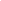 
3.3. Оценка самостоятельных письменных и контрольных работ. 
Оценка "5" ставится, если ученик: 
1. выполнил работу без ошибок и недочетов; 
2) допустил не более одного недочета. 
Оценка "4" ставится, если ученик выполнил работу полностью, но допустил в ней: 
1. не более одной негрубой ошибки и одного недочета; 
2. или не более двух недочетов. 
Оценка "3" ставится, если ученик правильно выполнил не менее половины работы или допустил: 
1. не более двух грубых ошибок; 
2. или не более одной грубой и одной негрубой ошибки и одного недочета; 
3. или не более двух-трех негрубых ошибок; 
4. или одной негрубой ошибки и трех недочетов; 
5) или при отсутствии ошибок, но при наличии четырех-пяти недочетов. 
Оценка "2" ставится, если ученик: 
1. допустил число ошибок и недочетов превосходящее норму, при которой может быть выставлена оценка "3"; 
2. или если правильно выполнил менее половины работы. 
Оценка "1" ставится, если ученик: 
1. не приступал к выполнению работы; 
2. или правильно выполнил не более 10 % всех заданий. 
Примечание. 
1) Учитель имеет право поставить ученику оценку выше той, которая предусмотрена нормами, если учеником оригинально выполнена работа. 
2) Оценки с анализом доводятся до сведения учащихся, как правило, на последующем уроке; предусматривается работа над ошибками, устранение пробелов. 
3.4. Оценка выполнения практических (лабораторных) работ, опытов по предметам. 
Оценка "5" ставится, если ученик: 
1) правильно определил цель опыта; 
2) выполнил работу в полном объеме с соблюдением необходимой последовательности проведения опытов и измерений; 
3) самостоятельно и рационально выбрал и подготовил для опыта необходимое оборудование, все опыты провел в условиях и режимах, обеспечивающих получение результатов и выводов с наибольшей точностью; 
4) научно грамотно, логично описал наблюдения и сформулировал выводы из опыта. В представленном отчете правильно и аккуратно выполнил все записи, таблицы, рисунки, чертежи, графики, вычисления и сделал выводы; 
5) правильно выполнил анализ погрешностей (9-11 классы). 
6) проявляет организационно-трудовые умения (поддерживает чистоту рабочего места и порядок на столе, экономно использует расходные материалы). 
7) эксперимент осуществляет по плану с учетом техники безопасности и правил работы с материалами и оборудованием. 
Оценка "4" ставится, если ученик выполнил требования к оценке "5", но: 
1. опыт проводил в условиях, не обеспечивающих достаточной точности измерений; 
2. или было допущено два-три недочета; 
3. или не более одной негрубой ошибки и одного недочета, 
4. или эксперимент проведен не полностью; 
5. или в описании наблюдений из опыта допустил неточности, выводы сделал неполные. 
Оценка "3" ставится, если ученик: 
1. правильно определил цель опыта; работу выполняет правильно не менее чем наполовину, однако объём выполненной части таков, что позволяет получить правильные результаты и выводы по основным, принципиально важным задачам работы; 
2. или подбор оборудования, объектов, материалов, а также работы по началу опыта провел с помощью учителя; или в ходе проведения опыта и измерений были допущены ошибки в описании наблюдений, формулировании выводов; 
3. опыт проводился в нерациональных условиях, что привело к получению результатов с большей погрешностью; или в отчёте были допущены в общей сложности не более двух ошибок (в записях единиц, измерениях, в вычислениях, графиках, таблицах, схемах, анализе погрешностей и т.д.) не принципиального для данной работы характера, но повлиявших на результат выполнения; или не выполнен совсем или выполнен неверно анализ погрешностей (9-11 класс); 
4. допускает грубую ошибку в ходе эксперимента (в объяснении, в оформлении работы, в соблюдении правил техники безопасности при работе с материалами и оборудованием), которая исправляется по требованию учителя. 
Оценка "2" ставится, если ученик: 
1. не определил самостоятельно цель опыта; выполнил работу не полностью, не подготовил нужное оборудование и объем выполненной части работы не позволяет сделать правильных выводов; 
2. или опыты, измерения, вычисления, наблюдения производились неправильно; 
3. или в ходе работы и в отчете обнаружились в совокупности все недостатки, отмеченные в требованиях к оценке "3"; 
4. допускает две (и более) грубые ошибки в ходе эксперимента, в объяснении, в оформлении работы, в соблюдении правил техники безопасности при работе с веществами и оборудованием, которые не может исправить даже по требованию учителя. 
Оценка "1" ставится, если ученик: 
1. полностью не сумел начать и оформить опыт; не выполняет работу; показывает отсутствие экспериментальных умений; не соблюдал или грубо нарушал требования безопасности труда. 
Примечание. 
1. В тех случаях, когда учащийся показал оригинальный и наиболее рациональный подход к выполнению работы и в процессе работы, но не избежал тех или иных недостатков, оценка за выполнение работы по усмотрению учителя может быть повышена по сравнению с указанными выше нормами. 
2. Оценки с анализом доводятся до сведения учащихся, как правило, на последующем уроке. 
3.4. Оценка умений проводить наблюдения. 
Оценка "5" ставится, если ученик: 
1. правильно по заданию учителя провел наблюдение; 
2. выделил существенные признаки у наблюдаемого объекта (процесса); 
3. логично, научно грамотно оформил результаты наблюдений и выводы. 
Оценка "4" ставится, если ученик: 
1. правильно по заданию учителя провел наблюдение; 
2. при выделении существенных признаков у наблюдаемого объекта (процесса) назвал второстепенные; 
3) допустил небрежность в оформлении наблюдений и выводов. 
Оценка "3" ставится, если ученик: 
1. допустил неточности и 1-2 ошибки в проведении наблюдений по заданию учителя; 
2. при выделении существенных признаков у наблюдаемого объекта (процесса) выделил лишь некоторые; 
3) допустил 1-2 ошибки в оформлении наблюдений и выводов. 
Оценка "2" ставится, если ученик: 
1. допустил 3 - 4 ошибки в проведении наблюдений по заданию учителя; 
2. неправильно выделил признаки наблюдаемого объекта (процесса); 
3. опустил 3 - 4 ошибки в оформлении наблюдений и выводов. 
Оценка "1" ставится, если ученик: 
Не владеет умением проводить наблюдение. 
Примечание. 
Оценки с анализом умений проводить наблюдения доводятся до сведения учащихся, как правило, на последующем уроке, после сдачи отчёта. 

3.5. Общая классификация ошибок. 
При оценке знаний, умений и навыков учащихся следует учитывать все ошибки (грубые и негрубые) и недочеты. 
Грубыми считаются следующие ошибки: 
1) незнание определения основных понятий, законов, правил, основных положений теории, незнание формул, общепринятых символов обозначений величин, единиц их измерения; 
2) незнание наименований единиц измерения (физика, химия, математика, биология, география, черчение, трудовое обучение, ОБЖ); 
3) неумение выделить в ответе главное; 
4) неумение применять знания для решения задач и объяснения явлений; 
5) неумение делать выводы и обобщения; 
6) неумение читать и строить графики и принципиальные схемы; 
7) неумение подготовить установку или лабораторное оборудование, провести опыт, наблюдения, необходимые расчеты или использовать полученные данные для выводов; 
8) неумение пользоваться первоисточниками, учебником и справочниками; 
9) нарушение техники безопасности; 
10) небрежное отношение к оборудованию, приборам, материалам. 
К негрубым ошибкам следует отнести: 
1) неточность формулировок, определений, понятий, законов, теорий, вызванная неполнотой охвата основных признаков определяемого понятия или заменой одного-двух из этих признаков второстепенными; 
2) ошибки при снятии показаний с измерительных приборов, не связанные с определением цены деления шкалы (например, зависящие от расположения измерительных приборов, оптические и др.); 
3) ошибки, вызванные несоблюдением условий проведения опыта, наблюдения, условий работы прибора, оборудования; 
4) ошибки в условных обозначениях на принципиальных схемах, неточность графика (например, изменение угла наклона) и др.; 
5) нерациональный метод решения задачи или недостаточно продуманный план устного ответа (нарушение логики, подмена отдельных основных вопросов второстепенными); 
6) нерациональные методы работы со справочной и другой литературой; 
7) неумение решать задачи, выполнять задания в общем виде. 
Недочетами являются: 
1) нерациональные приемы вычислений и преобразований, выполнения опытов, наблюдений, заданий; 
2) ошибки в вычислениях (арифметические - кроме математики); 
3) небрежное выполнение записей, чертежей, схем, графиков; 
4) орфографические и пунктуационные ошибки (кроме русского языка).                                4. Правила выставления оценок при аттестации. 
4.1. Текущая аттестация: выставление поурочных оценок за различные виды деятельности обучающихся в результате контроля, проводимом учителем. 
4.2. Тематическая аттестация: оценка по теме не должна выводиться механически, как среднее арифметическое предшествующих оценок. Решающим при ее определении следует считать фактическую подготовку обучающегося по всем показателям его деятельности ко времени выведения этой оценки. Определяющее значение имеет оценка усвоения программного материала обучающимся при его комплексной проверке в конце изучения темы. Если проверка осуществлялась каких-либо отдельных направлений видов деятельности (например: умений решать задачи, выполнять чертежи, знаний материала и др.), то в этом случае важную роль имеют и оценки, полученные обучающимся при изучении темы за другие виды деятельности (для того чтобы стимулировать серьезное отношение к занятиям). 
4.3. Оценка при промежуточной (четвертной, полугодовой) аттестация. Эта оценка так же не может быть средним арифметическим оценок тематических аттестаций. Она является единой и отражает в обобщенном виде все стороны подготовки ученика. Выставляется на основании оценок, полученных обучающимся при тематической аттестации и оценки за четвертную (полугодовую) проверку усвоения нескольких тем (если такая проверка проводится). Определяющее значение в этом случае имеют оценки за наиболее важные темы, на изучение которых отводилось учебной программой больше времени. Эта оценка не может быть, как правило, положительной, если имеется даже одна отрицательная оценка при тематической аттестации. В этом случае обучаемый должен в обязательном порядке доказать наличие минимальных знаний, умений и навыков по данной теме путём сдачи по ней зачёта. Учитель вправе поставить положительную оценку по теме, за которую у обучаемого была неудовлетворительная оценка, если обучаемый при выполнении итоговой работы за четверть (полугодие) выполнил задание(я) по данной теме, включённое(ые) в работу. 
4.4. Оценка при промежуточной годовой аттестации. Определяется из фактических знаний и умений, которыми владеет обучающийся к моменту её выставления. Определяющими в этом случае являются четвертные (полугодовые) оценки и оценка за экзамен, зачёт и др. по проверке знаний, умений и навыков обучающегося за год (если таковые проводились). Если обучающийся в конце четверти (полугодия), года по результатам проверки по всем темам показал хорошие знания всего материала и сформированность умений, то ранее полученные оценки не должны особо влиять на четвертную (полугодовую), годовую, так как к этому времени его знания изменились. Если по результатам проверки обучающийся показывает знания и умения соответствующие минимальным требованиям, то ему не может быть выставлена хорошая оценка за тему, четверть (полугодие), год, несмотря на хорошие и отличные оценки, так как они могли быть получены за ответ на уровне воспроизведения. Такое оценивание знаний стимулирует обучающихся в учебе, особенно при повторении и обобщении, когда выделяется самое главное в теме (разделе, за четверть, полугодие, год) и формируются умения применять знания в новой ситуации, творчески. 
4.5. Оценка при завершающей аттестации. Данная оценка выставляется после окончания изучения предмета (дисциплины). Она может совпадать с оценкой четвертной, полугодовой, годовой, если данный предмет (дисциплина) изучались в течение соответствующего учебного периода. Если предмет (дисциплина) изучались в течение двух и более учебных лет, то оценка при завершающей аттестации выставляется с учётом всех годовых и экзаменационной (зачётной) по всему курсу (при проведении экзамена, зачёта). И в этом случае учитывается, прежде всего, (по критериям указанным выше) фактическое знание материала и сформированность умений на момент выставления оценки. 
4.6. Оценка при итоговой аттестации. Совпадает с оценкой завершающей аттестации, если итоговая аттестация не проводится государственной аттестационной службой. Оценка, выставляемая в аттестат, определяется с учётом оценки итоговой аттестации и завершающей на основании решения экзаменационной комиссии. Критерии и нормы оценок при итоговой аттестации определяются нормативными документами или экзаменационной комиссией. 
4.7. В случае несогласия обучающего с оценкой выставленной учителем по итогам всех видов аттестации обучающийся имеет право подать в установленном порядке  апелляцию и пройти аттестацию в виде сдачи экзамена (зачёта) комиссии или пересмотра членами комиссии письменной экзаменационной работы. 
5. Порядок перевода обучающихся в следующий класс по итогам учебного года5.1. Обучающиеся, освоившие в полном объеме образовательные программы, переводятся в следующий класс. 5.2. В порядке исключения, обучающиеся на ступенях начального общего и основного общего образования, имеющие по итогам учебного года академическую задолженность по одному предмету, могут быть переведены в следующий класс условно.Обучающиеся обязаны ликвидировать академическую задолженность в течение первой четверти следующего учебного года, Образовательное учреждение обязано создать условия обучающимся для ликвидации этой задолженности и обеспечить контроль за своевременностью её ликвидации.Ответственность за ликвидацию ими академической задолженности в течение первой четверти следующего учебного года возлагается на их родителей (законных представителей).5.3. Обучающиеся на ступенях начального общего, основного общего и среднего (полного) общего образования, не освоившие программу учебного года и имеющие академическую задолженность по двум и более предметам, по усмотрению их родителей (законных представителей) оставляются на повторное обучение, переводятся в классы компенсирующего обучения, в вечернюю (сменную) школу или продолжают обучение в форме семейного образования или экстерната.5.4. Перевод обучающихся в следующий класс, а также с образовательной программы предыдущего уровня на следующий уровень общего образования производится по решению органа самоуправления Образовательного учреждения. Обучающиеся, не освоившие образовательную программу предыдущего уровня, не допускаются к обучению на следующей ступени общего образования в соответствии с п. 5 ст. 17 Закона РФ «Об образовании».УтвержденоПриказ №   от    . 2014гИ.О.Директора________________Кривошеева Н.В.Раздел,содержаниеОбъект оценивания (умения)Уровень сложностиТип заданийВремя выполненияМаксимальный балл за выполнениеБ – базовыйП – повышенный ВО (выбор ответа)КО (краткий ответ)РО (развернутый ответ)1 мин3 мин